San Luis Guanella * (1842-1915)Fundador de lo Siervos de la Caridad	en 1895y de las Hijas de Santa María de la Providencia en 1881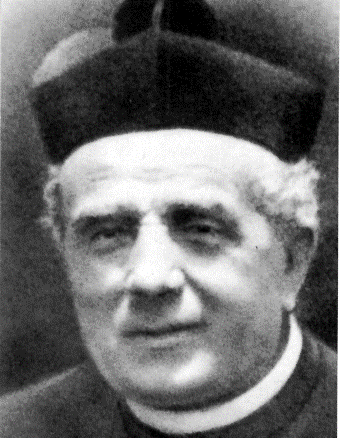     El corazón de oro de esta figura magnífica italiana y eclesial ofrece a los catequistas el amor como ideal, los más necesitados como preferencia y la abnegación como consigna. Educar en la fe a los especiales, niños o adultos , requiere un tacto y una inspiración muy selecta. Los catequistas que descubran el valor de los "más necesitados" encuentran en él un modelo admirable y sobre todo imitable.   El Beato Luis Guanella se presenta como el héroe de la caridad para con los necesitados. Es el fiel profeta de la confianza en la Providencia Divina. Es un modelo de hombre compasivo que descubre el valor de la entrega sin medida. Es un genio de ternura evangélica en un siglo en el que domina el naturalismo, el romanticismo y el idealismo, con palabras vanas alejadas de los hechos.   Esos valores le llevaron a cambiar los sistemas y a iniciar empresas admirables en favor de los necesitados, sin dejarse impresionar por las promesas y sin agobiarse por los fracasos. No se quedó en meros consejos. Su terreno es el de los hechos y compromisos. Por eso tuvo enemigos que se le enfrentaron y se vio frecuentemente perseguido por las fuerzas del mal. No se extrañaba nunca de ello. Y siguió lanzando, a lo largo de toda su vida, un indiscutible mensaje de misericordia con sus obras de caridad.    Las dos familias religiosas que regaló a la Iglesia y al mundo de los necesitados serán, detrás de su partida hacia el Reino, las encargadas de seguir la siembra de ese mensaje de amor. En ellas prenderá todo su rico caudal de misericordia y fe. La sementera no siempre será contemplada por los ojos de la carne; pues, sobre todo trabajando en el terreno de la indigencia mental y moral, el espíritu de fe será la condición para "ver más allá de lo visible".   Podemos decir de Guanella que fue también un inspirador vanguardista de la Pedagogía del discapacitado. Supo encuadrar su mensaje en las circunstancias en las que vivía cada persona a la que ayudaba. Su mensaje es comprometedor todavía en nuestros días. Y su enseñanza sigue latente y ayuda a sus seguidores a unir el vivir con el actuar, al tiempo que iluminan las palabras con los hechos y unen los sentimientos en las terapias humanas más eficaces.Itinerario Biográfico   1842. 19 Diciembre. Nace en Fraciscio (Sondrio), de la localidad de Campodolcino, Diócesis de Como, siendo el noveno de 12 hermanos. Su padre, Lorenzo Guanella, es agricultor. Su madre, María Bianchi, es muy piadosa. Recibe el Bautismo al día siguiente de manos de su tío el sacerdote Gaudencio Bianchi.  1849. 30 de Junio. Recibe la Confirmación en su pueblo natal.  1851. Realiza los primeros trabajos familiares, guardando ovejas.  1852. 8 de Abril. Es admitido a la Primera Comunión, sin haber cumplido los 10 años. El Párroco le enseña a leer y escribir. Pronto frecuenta la escuela local de Pianazzo. Su infancia transcurre en medio de la sencillez de su hogar.  1854. Octubre. Se decide a ingresar en el Seminario. Antes frecuenta en Como, con una beca, el Colegio Gallio, dirigido por los PP. Somascos.  1860. Septiembre. Ingresa en el Seminario de Como, brillando en los estudios.   1862. 4 de Noviembre. Pasa al Seminario Mayor para la Teología. Conoce las obras de D. Bosco y del Cottolengo.  1866. 24 Febrero. Recibe el Diaconado. El 26 de Mayo es ordenado sacerdote. Celebra la Primera Misa el día 31, en Prosto. Queda como Coadjutor en Prosto. Se encarga de la escuela del pueblo.  1867. Es destinado a Savogno. Sigue en su empeño de luchar a muerte con la masonería.   1872. Publica un pequeño libro contra la masonería: "Ensayo de Advertencias Familiares". Es una de sus primeras publicaciones. Le originará disgustos.  1875. 29 de Enero. Se une a las obras de D. Bosco, quien le encarga la dirección del Colegio Mondoví. Emite los votos en la Sociedad Salesiana. Está hasta el 16 de Septiembre de 1878. Regresa a su Diócesis, anteel reclamo de su Obispo.  1878. Es designado cura del pueblo de Troana. Abre una escuela en un convento abandonado. Surgen dificultades con la autoridad por su oposición a la obra. Es confinado en Olmo.  1881. Es encargado de la parroquia de Olmo. En Julio de este año es destinado al pueblecito de Pianello Lario. Se encarga del grupo religioso iniciado por su antecesor, D. Coppini, para el Asilo. Así surge su Congregación religiosa femenina. Llegan peticiones para otras obras.  1883. Publica el opúsculo "En la Escuela", con sabias normas de experiencia para los que trabajan en la docencia.  1886. 5 de Abril. Se traslada a Como con las Hermanas, a la Villa Tomaso Grossi. Se llama Casa de la Providencia. Es la fecha del nacimiento de su Congregación femenina. En 1890 albergaba ya a mas de 200 acogidos en la casa.  1890. Inicia la obra de Milán. Abre tres Asilos y un hogar para huerfanitas y para ancianos. Las obras se multiplican estos años. En Diciembre de 1892 inicia la Revista "La Divina Providencia" para difundir la verdad.  1895. El Cardenal Ferrari ordena al primer sacerdote de la Congregación masculina. Les llamará Siervos de la Caridad. El 1 de Noviembre le queman la casa de La Providencia, en Como.  1897. Abre su primera casa de deficiente en Suiza, con la idea de contrarrestar la influencia de los protestantes.  1900. Abre al público la primera iglesia católica en Suiza, en Val Bregaglia. Facilita trabajo a familias en necesidad con el cultivo de una extensión pantanosa junto al Lago Como. Se denomina Llano de España y se convierte en centro de trabajo, incluso para sus disminuidos mentales.  1902. Se une a una peregrinación a Tierra Santa. Durante varios días recorre los lugares bíblicos. Sale el 8 de Septiembre de Nápoles. Vuelve el 20 de Octubre.  1903. Abre la casa de Roma. Mantiene especiales relaciones de amistad con el Papa Pío X.  1908. 28 de Marzo. Pronuncia sus votos religiosos, en unión con el primer grupo de sus seguidores. En Septiembre asiste al Congreso Eucarístico de Londres  1912. 19 de Marzo. Se inaugura su Iglesia romana de S. José. A final de año viaja a Norteamérica, a fin de preparar el establecimiento de su Obra en Boston.El 3 de Mayo siguiente salen las primeras seis misioneras.  1914. Octubre. Inicia su última fundación, un asilo para ancianos en Berbenno, en la Valtellina. El 24 de Octubre de 1915 fallece en Como. El 27 de Septiembre había sufrido una parálisis. Contaba 73 años de edad.   Fue Beatificado por Pablo VI el 25 de Octubre de 1964. Y canonizado por Benedicto XVI el 23 de octubre de 2011Escritos.   - Ensayo de Advertencias Familiares  para el pueblo del campo.  - Vayamos al Padre. Invitación a la recitación del Padrenuestro.  - Jesús Viviente en la Iglesia.  - Desde Adán a Pío XI: Esbozos   histórico-filosóficos.  - Vayamos al monte de la felicidad.  - En la escuela: normas para dirigir  bien la enseñanza elemental.  - Un saludo a la Inmaculada.  - Vayamos al Paraíso. Exhortaciones.  - Venid conmigo. La doctrina cristiana expuesta con ejemplos...  - El pan del alma. Primer curso  de Homilías dominicales expuestas...  - Sobre la tumba de los difuntos.  - Un aviso a la Iglesia militante.  - El fundamento, o catecismo para  almas que aspiran a la perfección.  - En tiempo santo. Para la cuaresma.  - Oh Padre, oh Madre.  - El montañés. Aguinaldo valtellinese .  - Media hora de plegaria con María.  - Las misiones en casa.  - Máximas del Espíritu y de acción.  - Estatutos de Hijas del Sdo. Corazón.  - Estatuto de Hijos del Sdo. Corazón.  - Normas, Estatutos y diversos  Reglamentos de los Centros.   - Constituciones de Hijos del Sdo. Cor.  - Constituciones de la Congregación  de las Hijas de la Providencia  - Venid conmigo. A las misioneras.  - A las Hijas de Sta. María de  la Providencia, en los Asilos.  - Normas para practicar en las casas  de Siervos de la Caridad.  - La Semana con Dios. Conferencias.  - Circulares y Epistolario.Ideario catequístico  y educador    Ante todo Divina Providencia. Es el gran lema del Beato Guanella, pues tiene ciega confianza en la presencia de Dios en la vida de los hombres y sabe que nunca falla. Su programa es exigente. Compromete a cuantos con él conviven en la magnífica obra que instituye para servir a los hombres.  1. "Llama siempre a Dios Padre, llámalo siempre con el dulce nombre de Padre, con preferencia al majestuoso nombre de Señor del cielo y de la tierra."     (En el mes de las flores pg. 22)  2. "Dejemos siempre actuar a Dios, quien es Maestro y Juez, pero sobre todo es Padre siempre y Padre tiernísimo y misericordioso."	 (Reglam. 1911 pg. 164)  3. "Dios tiene contigo la ternura del Padre que, en todo lo que hace, educa a su hijo. Te instruye el Señor con los santos Libros de la Escritura. Te forma con la santa oración vocal y mental. Te enseña, incluso en el silencio de tu habitación, cuando te inspira buenos pensamientos... ¿Cómo aprovechas tú sus enseñanzas?"         (El Fundamento pg. 59)  4. "Consuela siempre mantener el corazón en lo alto. El niño se serena mirando la cara de sus padres. De la misma forma, nuestro corazón se tranquiliza pensando en Dios y mirando al Paraíso.   ¡Paraíso, Trono de Dios Padre, qué hermoso eres! Y Vos, Señor, ¡cómo os complacéis en insistir que siempre escucháis la plegarias de vuestros hijos!"   (Venid conmigo pg. 130)  5. "Se debe dar la preferencia a cuantos carecen de apoyos humanos y que, sin embargo, han de ser considerados como los hijos predilectos de la Divina Providencia. Estos serán los que harán descender sobre la casa las bendiciones divinas del Señor."            (Reglamento de 1910 pg. 15)  6. "En las casas de la Providencia debe reinar la sustancia de la caridad y no las simples apariencias.   Hay que llegar en ellas no sólo a lo lícito, sino a todo lo que sea posible."              (Reglamento de 1910 pg. 21)  7. "La ternura que tienes con tu padre terreno, debes tenerla también con Dios que es tu Padre. En medio de las luchas de la vida, piensa siempre: Dios es mi Padre y Señor del Cielo. Estoy destinado para ir pronto a verle allí."         (Vayamos al Padre pg. 20)    El arte pedagógico de la Caridad y la técnica de la Misericordia es lo que caracteriza la vida del Beato Guanella. Para él, todos los hombres son hijos de Dios. Amar a los hombres es amar a Dios y tener misericordia con los necesitados es el ideal. Sin caridad y sin misericordia, no tiene sentido el vivir cristiano.   1. "La caridad es el vínculo que hace grandes los corazones. Es fuerte como el martirio y la muerte. Dura mucho, pues es un fuego que se mantiene siempre, ya que consume a aquel de quien se apodera." (Máximas 1889 pg. 21)  2. "Los artesanos se educan en la práctica de la virtud y en el trabajo con suavidad de modos, usando siempre el sistema preventivo, como lo hace el gran maestro de la juventud, el venerado D. Juan Bosco."    (Normas de 1894 pg. 36)  3. "La misión de esta casa es, a imitación del Cottolengo, acudir en ayuda del mayor número posible de necesitados de toda edad, clase y sexo, según los auxilios y las consignas de la Divina Providencia."     (Normas de 1984 pg. 1)  4. "El escolar que tiene un maestro severo debe cumplir su deber por temor, con el fin de no recibir el castigo y ver cumplidas las amenazas.   Pero el hijo que tiene un padre bueno, debe temer también, pues es fácil que, por no tener miedo, se abandone al sueño fácil en el campo y sea víctima de la mordedura de una víbora."    (En tiempo sagrado pg. 181)  5. "La misericordia de Dios es tan grande que, incluso cuando castiga, lo hace en clave de piedad.   El Señor castiga porque quiere corregir y desea que los hermanos que nos rodean teman al Señor.    Incluso hace como el padre que, cuando tiene que castigar, lo siente más en su corazón que el hijo, al recibirlo, en su cuerpo."       	(Venid conmigo pg. 202)  6. "Nuestra alma ama al Señor que no ve. El pueblo que nos rodea es un pueblo miserable. Pero, como es la imagen de Dios, lo consideramos de nuestra misma sociedad.   Y cuanto más defectuoso sea de cuerpo, e incluso de alma, más lo amamos. Ama, alma dichosa, y entonces serás bienaventurada."   (El fundamento pg. 40)   7. "El maestro tiene que responder hoy ante los múltiples deberes que tiene para con Dios, para con la Sociedad, para con la familia, para con el individuo...    Merecerá siempre más y más, si hace lo posible por mejorar las facultades intelectuales y morales de su propio espíritu."      (En la Escuela  pg. 58)   8. "El objeto del Instituto es educar en la piedad y en las buenas costumbres y formar en la libertad, que es propia de la buena familia cristiana.      La acción pedagógica de este gran apóstol de la caridad es sólo una muestra de su confianza en Dios. Es acción dirigida por el espíritu de fe, ya que todo en él esta orientado a Dios. El ve a Dios en sus hermanos, sobre todo en los más necesitados. La familiar expresión de los "buenos hijos" de Dios se convierte para él en lema de acción. Las cosas más arriesgadas no se hacen por motivos humanos, sino sólo por el Padre que está en los cielos.  1. "La bandera de los apóstoles es el estandarte de Dios... Quien combate bajo ella, no es atacado por el ángel exterminador, que hace perecer a los que son enemigos de Dios.    Que tu virtud sea grande y te lleve a creer siempre en lo que el Señor te propone. Y debes creer, aunque no veas. ¿Quién puede penetrar los misterios del Altísimo? Debes creer más incluso que si vieras las cosas con tus mismos ojos." 	 (Vayamos al Paraíso I. lecc. 1)  2. "El modo de conquistar las almas del prójimo es el siguiente: sobre todo se precisa que, con la ayuda divina, el corazón esté lleno de celo y de caridad para con Jesucristo. Cuando el propio corazón está lleno, entonces brotan de la boca palabras como dardos de fuego, los cuales hacen avanzar en la virtud a los demás."  (Máximas  1889 pg. 57)  3. "Hay que usar la bondad y no la sensibilidad, pues esta puede resultar peligrosa. No conviene emplear lo que puede conducir al capricho. Y no hay multiplicar las alabanzas, que  pueden suscitar la vanidad. Pero siempre usar la caridad."   (Reglamento 1905 pg. 106)  4. "Recuerde el maestro que los padres le confían a sus hijos para que tenga con ellos el cuidado de un buen padre."     (En la Escuela pg. 7)  5. "La juventud ama y quiere ser amada.  El amor produce actos heroicos de sacrificio y de abnegación. Conviene aprender a conducir a los jóvenes con amabilidad, y poco a poco, por la vía de espinosa de la cruz hasta llegar a la santidad."  (Reglamento 1905 pg. 107)  6. "Cristo nos instruye y no lo hace como un maestro humano, el cual, mientras enseña el bien con la palabra, puede enseñar el mal con el ejemplo. Jesús, con su palabra y con el ejemplo de su vida, te conduce por un camino segurísimo hacia el Paraíso."   (En tiempo sagrado pg. 47)   7. "Pobre del pueblo que va perdiendo la fe. Hoy tenemos que demostrar mucha valentía, oponiendo nuestras obras escolares, libros y también instituciones católicas a las escuelas, libros e instituciones de los masones."      (Avisos pg. 146) El corazón de Luis Guanella es tan impresionantemente amplio que todos los hombres caben en él. Pero a todos los engloba por el amor inmenso que tiene a Jesús, el Señor. Nunca carece de espacio sobre todo para los que sufren, para los que son pobres de bienes, de espíritu, de valores o de familia. Su Pedagogía busca la universalidad en la fe. Su gran panorámica es la catolicidad de la Iglesia. Su gran ideal es que todos son hijos de Dios y en todas partes deben encontrar un camino para que su alma se acerque a la casa del Padre Dios.  1. "Jesús se presentó al mundo y, con acento de divina bondad, dijo: "Me llamó Jesús y he venido a salvar a todos". Y todos los hombres quedaron admirados y dijeron: ¡Qué bueno es el Señor!"       (Andemos al Paraíso pg. 73)  2. "Gravísimo deber de nuestros días es acudir en socorro espiritual y corporal de los numerosos Hermanos nuestros que, obligados a emigrar a países extranjeros, corren el peligro de encontrar, con la ruina corporal, la ruina también de la fe en Dios.   Estamos destinados, por la Divina Providencia que dirige a los Siervos de la Caridad, a fundar Iglesias, Asilos y Colegios, a fin de atender a quienes sufren y a los hijos del pueblo. Consecuencia de nuestra Institución es abrir Escuelas de artes y oficios, muy acomodados a las necesidades de la vida y concordes con las capacidades de quienes acogemos."                 (Reglamento de 1905 pg. 9)  3. "El mejor método para aprender en el estudio es el siguiente: imitar a los pájaros que, por la mañana, gorjean con pasión y fuerza. Así vosotros, tomad fuerza por la mañana, alabando a Dios. Luego quitad de vosotros las preocupaciones que perturban. Dejad las ocupaciones externas. Así iréis al estudio con sencillez y ánimo alegre.  (Venid conmigo pg. 24)  4. "La instrucción que se imparte en la Escuela es instrumental en una parte y real en otra parte. La instrumental consiste en enseñar a leer, escribir y contar, lo que se convierte en medio o instrumento de para adquirir la instrucción real y conveniente.   Esta consiste en conocer lo que se refiere a Dios que nos gobierna, al prójimo que nos rodea y a nosotros mismos, en cuanto lo necesitamos para conducir nuestra vida dentro de las normas de la moral cristiana."   (En la Escuela pg. 6)  5. "¿Cómo os comportaréis en las aulas de vuestros Asilos? Como en un Santuario bendito.   En el medio está el espíritu de vuestro ángel de la guarda y el de vuestros alumnos y asilados.    Poneos de rodillas y orad: ángel de Dios, mi protección y la de estos niños, guardadnos, iluminadnos, guiad nuestros pasos, gobernad nuestros sentidos y palabras, defendednos del mal."    (A las hijas de la Prov. Asilos)       Los ideales son necesarios. Pero la experiencia le ha enseñado, sobre todo en el sufrimiento de sus años juveniles, que es preciso tener paciencia. El lema del "poco a poco" no está reñido en él con las grandes ambiciones.  1. "Hemos sido creados para hacer un poco de bien sobre este mundo...    Seamos animosos y el Señor, que nos ha obligado a esta fatiga para ganar el Paraíso, nos ayudará siempre mientras nosotros nos esforzamos."       (El Pan del alma pg. 103)  2. "Hemos sido creados para el trabajo como el pájaro para volar y el pez para nadar. Tenemos que darnos cuenta de la hermosura del trabajo que hacemos cada día, de sus ventajas materiales, de su dignidad y del modo de realizarlo."   (Reglamento de la Casa de  Sta. María de la Prov. pg. 279)  3. "El maestro debe procurar con mucho cuidado crecer más y más en el estudio y en la bondad de la vida. Nunca debe creer que, porque sea maestro de la edad infantil, le bastará una ciencia mediocre.   Conviene que siempre se instruya más. Para dar a los otros los tesoros del saber, necesita tener él mismo una gran riqueza. Hay gran diferencia entre saber para sí y saber para comunicarlo a los demás."      (En la Escuela pg. 7)  4. "Plegaria y estudio son los medios para ser populares, y a la vez profundos, al explicar las lecciones en la Escuela y al hacer la santa predicación."   (Carta 4 Enero 1907)  5. "¿Ha aprendido Vd. a hablar, a enseñar y a predicar con mucha claridad y sencillez? Recuerde que tiene que usar mucho comparaciones y ejemplos."   (Carta 19 Enero 1907)  6. "No es lo que se come lo que aprovecha, sino lo que se digiere. No son los muchos libros los que hacen una persona instruida, sino los buenos libros bien digeridos."              (Venid Conmigo pg. 27)  7. "La educación de la adolescencia y de la juventud es un trabajo delicadísimo y no está suficientemente atendido.   El método preventivo, usado en las escuelas del apostolado de la juventud de D. Juan Bosco, sería un magnífico tesoro en nuestro Instituto y produciría gran bien entre aquellos con los que trabajamos."     (Reglamento de 1905 pg. 230)  8. "En una comunidad hay caracteres vivos y caracteres tardos, alegres y melancólicos, ardientes y apagados; unos son caracteres propios de personas viejas y otros de jóvenes. Los niños tienen su carácter original, los enfermos el suyo, los sanos y más robustos el que les es propio. A todos hay que acomodarse."      (Máximas del Espíritu pg. 34)  9. "Nuestra Institución, que acoge a huérfanos, debe poseer centros de artes y oficios.   El trabajo es medio de educación. Y además se está obligado a enseñar a los niños a su debido tiempo un oficio."     (Reglamento 1898 pg. 5) 10. "Para lograr introducir en los corazones el espíritu de Dios, se necesita la ayuda de arriba. Esta sólo se da a quien la merece con la oración y con un poquito de humildad."          (Reglamento 1911 pg. 55)